«Здесь родины моей начало»В доме культуры села Красный Восход прошло знакомство школьников 3 класса Красновосходской СОШ, (классный руководитель Рамазанова С.Р.)             с историей нашего села. Ребятам были показаны фотовыставки под названием «Здесь родины моей начало». Было много рассказано о том, как жили наши селяне, чем занимались. Мероприятие прошло интересно и познавательно, ведь ребята узнали, о том, как жили и как трудились здесь на малой родине их предки.Директор СДК Салазова А.А.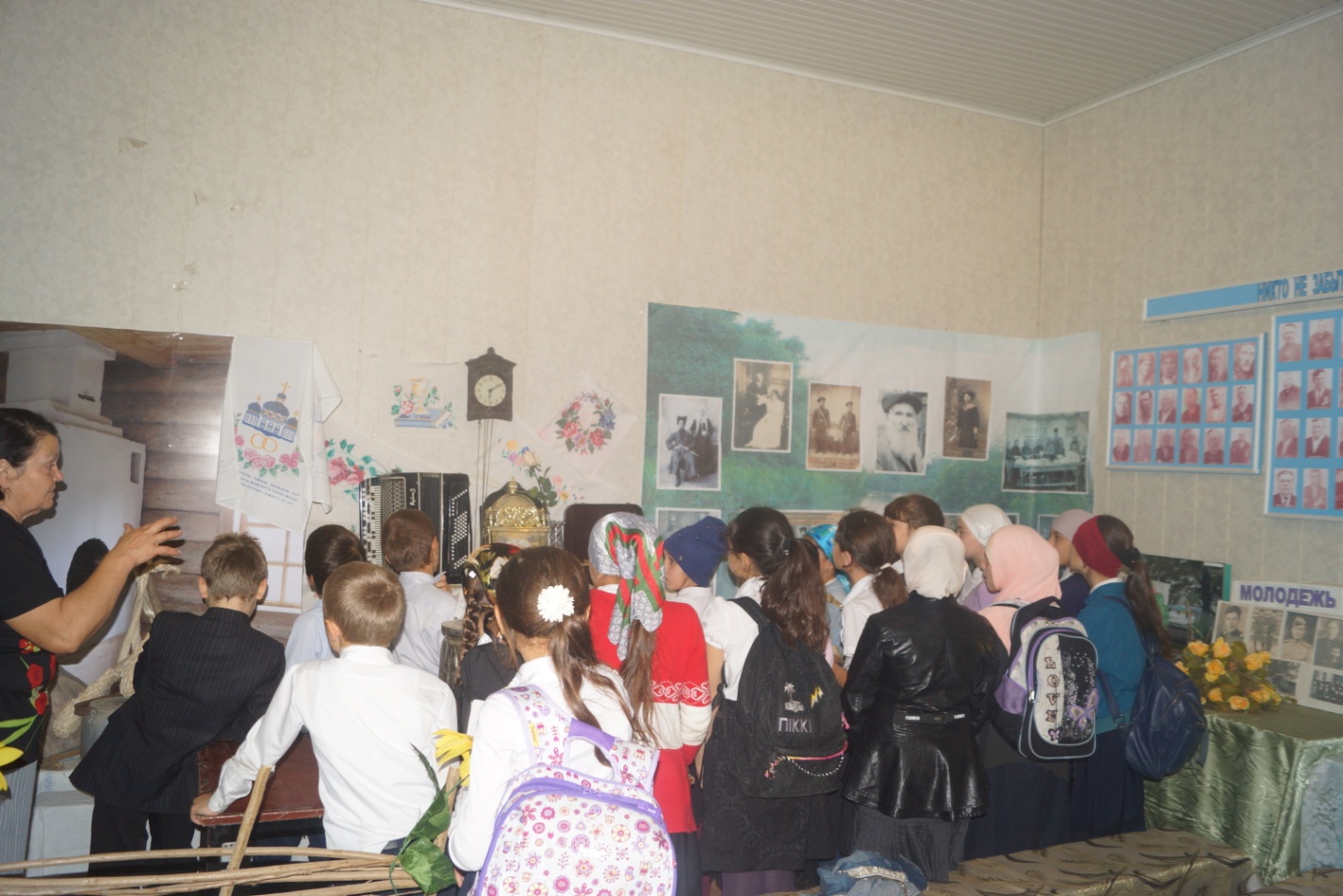 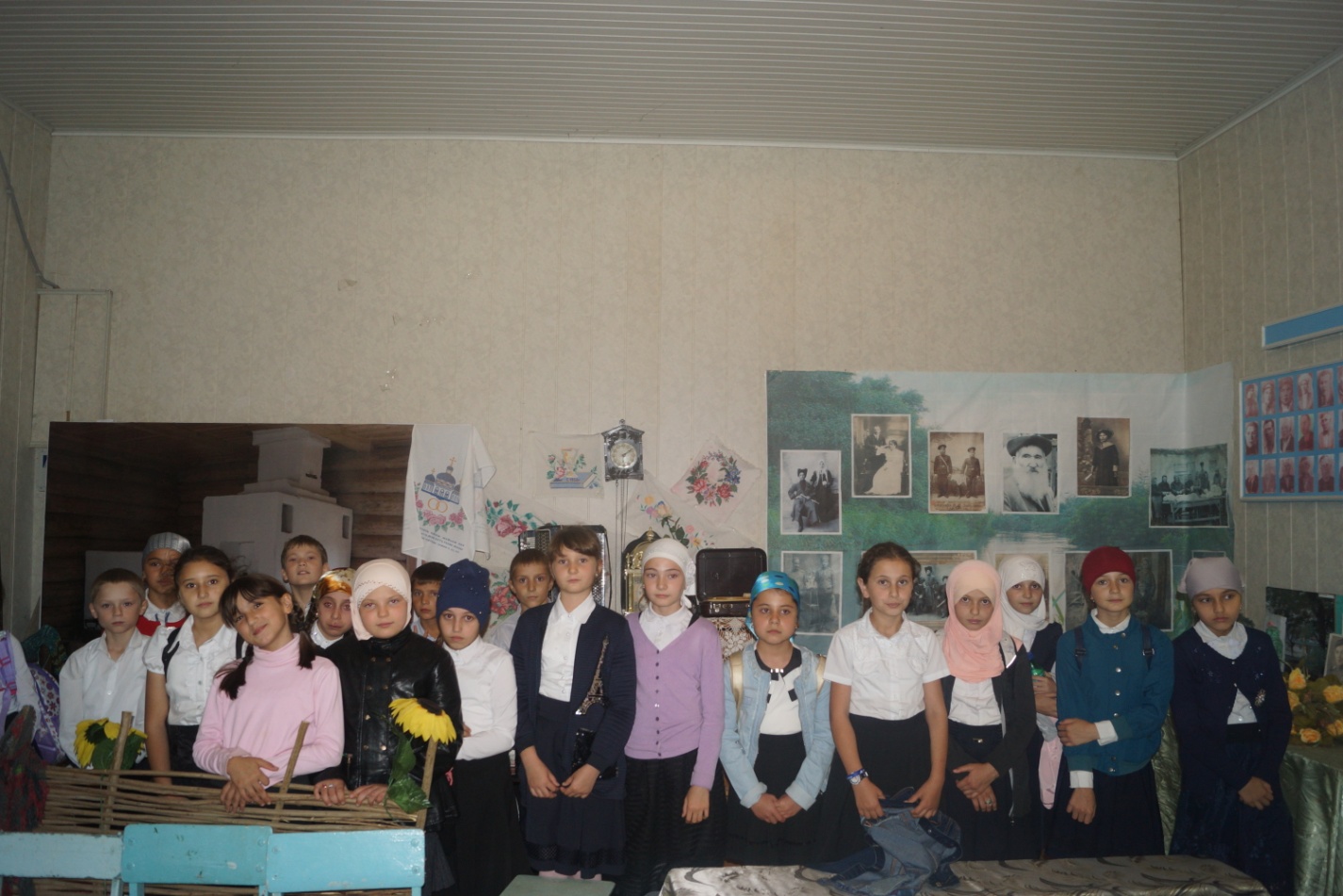 